                                                                           Председателю правления клуба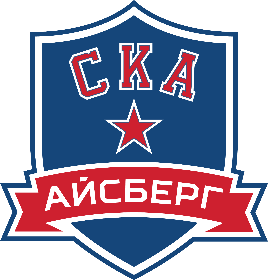 Бойцову.В.Ю              От __________________________(Ф.И.О. законного представителя ребенка)Контактный телефон: ____________________                                                             СогласиеНастоящим выражаю свое согласие на просмотр и проведение процедуры индивидуального отбора моего ребенка__________________________________________________________________                                                    (Ф.И.О. ребенка)Дата рождения ___________________________Адрес места регистрации или фактического жительства __________________________________________________________________________________________________________________________________________________________С Уставом, внутренними правилами клуба, правилами техники безопасности, ознакомлен(а).К заявлению прилагаю:1.	Медицинскую справку, подтверждающее отсутствие у ребенка противопоказаний для занятий хоккеем.2.	Копию свидетельства о рождении ребенка.«____»_________________20___ г.      __________________                                                                (подпись заявителя)       (расшифровка Ф.И.О.)                              Согласие на размещение и обработку персональных данныхЯ, ___________________________________________________________, даю согласие на обработку и хранение моих персональных данных и данных моего ребенка, содержащихся в настоящем заявлении и иных предоставленных мною документах с целью оказания услуг дополнительного образования, в информационной системе персональных данных хоккейной школы «СКА-Айсберг».Срок действия настоящего согласия – пять лет. Согласие может быть отозвано путем подачи письменного заявления. При этом обработка персональных данных, осуществленная до отзыва согласия, признается надлежащей.«____»_________________20___ г.      __________________                                                                 (подпись заявителя)    (расшифровка Ф.И.О.)